Министерство просвещения Российской ФедерацииФедеральное   государственное бюджетное образовательное учреждение дополнительного образования«Федеральный центр дополнительного образования и организации отдыха 
и оздоровления детей»ДОПОЛНИТЕЛЬНАЯ ОБЩЕОБРАЗОВАВТЕЛЬНАЯ ПРОГРАММА«АЗБУКА ТУРИЗМА» Направленность: туристско-краеведческаяУровень освоения: начальныйВозраст обучающихся – 3 периода: 7-11 лет; 12-14 лет; 15-18 летСрок реализации: 16 часовСоставители:Давыдова Галина Олеговна,заместитель начальника отдела туристско-краеведческой деятельности Панов Илья Игоревич,старший методист отдела организационно-методического сопровождения регионовЦымбал Елена Владимировна,начальник отдела организационно-методического сопровождения регионовг. Москва, 2023 г.ОглавлениеКонцепция программы…………………………………………………….3Комплекс основных характеристик ДООП. Пояснительная записка…..4Учебный план модуля обучающихся 7-11 лет…………………………...7Содержание программы обучающихся 7-11 лет…………………………7Учебный план модуля обучающихся 12-15 лет………………………...11Содержание программы обучающихся 12-15 лет………........................11Учебный план модуля обучающихся 16-18 лет………………………...14Содержание программы обучающихся 16-18 лет………………………15Материально-техническое обеспечение………………………………...17Методические рекомендации по проведению общелагерного дела «День туризма» для разных категорий детей………………………………….17Список используемой литературы………………………………………19Список литературы для детей…………………………………………...20Приложение 1……………………………………………………………..21Рекомендуемый перечень личного туристского снаряжения учащегося………………………………………………………………………...22Сводная информация об источниках для подготовки к занятию……...23Концепция программы	Современное определение детского лагеря как организации отдыха и  оздоровления детей и подростков объединяет многообразие различных форм дополнительного образования детей в сфере летнего отдыха. Оздоровительно-образовательная деятельность признается основой функционирования этих организаций, а ее специфика определяется направленностью на формирование личностных компетенций.	Каникулярный отдых – социально-педагогическое явление, эффективность которого обусловлена разнообразием возможных форм воспитательной и образовательной деятельности, интенсивностью общения детей и взрослых в этот период.	Современные концепции организации летнего отдыха и оздоровления детей и подростков рассматривают детский отдых в летних оздоровительных лагерях не как особую педагогическую систему или методику, а как неотъемлемую составляющую всей жизнедеятельности ребенка, где гармонично сочетаются духовно-эстетические, рационально-познавательные, идейно-нравственные начала. Это освоение жизни ребенком самым непосредственным, естественным образом. В лагере создаются благоприятные возможности для привлечения всех воспитанников к  занятиям физической культурой и спортом, туризмом, природоохранной работе, для расширения и углубления знаний об окружающем мире, развития творческих способностей детей, организации общественно полезного труда.	Туристско-краеведческая деятельность даёт широкие возможности для естественной социализации детей в условиях временного детского коллектива через освоение социальных ролей в туристском мероприятии, а  также через ситуацию успеха при демонстрации умений и знаний, полученных при освоении дополнительной общеразвивающей программы.	Актуальность туристско-краеведческих программ для смен летних загородных лагерей обусловлена необходимостью всестороннего и  гармоничного развития личности в условиях непосредственного изучения окружающего мира и укрепление уверенного поведения в нем через практическую деятельность. Туристский и краеведческий подходы при этом обеспечивают максимальное сочетание физического, умственного, нравственного воспитания в прикладной деятельности.	Концепция программы выражается в вовлечении всех детей, находящихся в лагере, в получение туристских знаний и умений, а также создание ситуации приобщения к туристско-краеведческому сообществу через единый праздник – День туризма, имеющий разные форматы для отдельных возрастных периодов.	Принципы реализации программы: 	- возрастная периодизация и подбор методов и приёмов туристско-краеведческой деятельности с учетом ведущих видов деятельности;	- практикоориентированность;	- доступность для детей с разным уровнем туристско-краеведческих знаний и умений;	- организация туристско-краеведческой деятельности на пространстве лагеря с учетом его особенностей и специфики.	Модель организации туристско-краеведческой деятельности в лагере:Для составления образовательной и практической туристской программы лагерю предлагается провести самообследование возможностей для организации туристско-краеведческой деятельности по следующим пунктам:	По результатам самообследования руководством лагеря принимается решение о реализации программы или её частей (отдельных тем, мероприятий, модулей).Раздел 1. Комплекс основных характеристик ДООППояснительная запискаПрограмма составлена в соответствии со следующими нормативными документами:		- Федеральным законом Российской Федерации от 29 декабря2012 г. № 273-ФЗ «Об образовании в Российской Федерации»; 		- Постановлением Главного государственного санитарного врача Российской Федерации от 28 сентября 2020 г. «Об утверждении санитарных правил СП 2.4.3648-20 «Санитарно-эпидемиологические требования к  организации воспитания, обучения, отдыха и оздоровления детей и  молодежи»;		- Приказом Министерства просвещения РФ «Об утверждении Порядка организации и осуществления образовательной деятельности по дополнительным общеобразовательным программам» 27 июля 2022 г. № 629; 		- совместным приказом Минпросвещения России и  Минэкономразвития России от 19 декабря 2019 г. № 702/811 «Об утверждении общих требований к организации и проведению в природной среде следующих мероприятий с участием детей, являющихся членами организованной группы несовершеннолетних туристов: прохождение туристских маршрутов, других маршрутов передвижения, походов, экспедиций, слетов и иных аналогичных мероприятий, а также указанных мероприятий с участием организованных групп детей, проводимых организациями, осуществляющими образовательную деятельность, и  организациями отдыха детей и их оздоровления, и к порядку уведомления уполномоченных органов государственной власти о месте, сроках и  длительности проведения таких мероприятий»;		- Концепцией развития дополнительного образования детей до 2030 года (утверждена распоряжением Правительства РФ от 31 марта 2022 г. № 678-р).Цель программы: Вовлечение детей и подростков в туристско-краеведческую деятельность через активизацию познавательного интереса в условиях неформальной образовательной среды и практические занятия в активных формах туризма, ориентирования, краеведческих исследований.Формирование познавательного интереса воспитанников к туристско-краеведческой деятельности.Задачи программы:Предметные:	- научить приёмам туристской деятельности, ориентированию на местности, краеведческим исследованиям в соответствии с возрастными особенностями;	- способствовать развитию физических навыков, двигательной активности, самоконтролю при занятиях туристско-краеведческой деятельностью.Метапредметные:	- познакомить туристско-краеведческими возможностями местоположения лагеря;	- актуализировать межпредметные знания по экологии, природоведению, историческому краеведению;	- сформировать ценность здорового образа жизни.Личностные:- создать условия для коллективной коммуникации;- обеспечить возможность командной и проектной деятельности;- актуализировать личностные ценности и гражданскую идентичность в  процессе туристско-краеведческой деятельности.Формы и режим занятийВ обучении используется групповая и индивидуальная форма деятельности. Программа реализуется в период смены в детском оздоровительном лагере (2 – 3-х недельная смена).Ожидаемые результатыПредметные:получат первоначальные знания о туристском снаряжении;получат возможность научиться определять стороны горизонта с  помощью компаса;познакомятся с основными краеведческими фактамиразовьют физическую и двигательную активность.Метапредметные:научатся взаимодействовать с другими воспитанниками; научатся бережно относиться к окружающей среде.Личностные:разовьют внимание, память и наблюдательность;научатся работать в команде.Программа состоит из трёх модулей, каждый из которых включает однородные темы, но рассчитан на разный возраст обучающихся и, таким образом, различается по сложности и объему изучаемого материала и  практических занятий.По итогам освоения дополнительной общеобразовательной программы в ходе общелагерного мероприятия «День туризма» разновозрастные команды участвуют в разных формах туристской деятельности: игра, соревнование, поход.В программе и приложениях приведены материалы занятий, разработки заданий для игр и сценарии мероприятий, рекомендуемые к  использованию при реализации программы.Модуль 1. Возраст обучающихся 7-11 летУчебный план модуляСодержание программы 1. Введение в туризм.Теория. Инструктаж по технике безопасности. Кто такие туристы? Туризм и его разновидности. Правила поведения юных туристов.Безопасность туриста, оказание первой помощи при ранениях.Практика. Игра-путешествие «Люблю и славлю край родной». Подвижные игры с элементами туристской деятельности. Конкурс рисунков «Бережней к себе!».Источник для подготовки к  занятию: Виды походов. Основные виды туризма https://clck.ru/34KAYC2. Туристское снаряжениеТеория. Знакомство с туристским снаряжением: личное снаряжение – рюкзак, спальник; групповое снаряжение туриста – палатка, котелок, веревка. Практика. Практические занятия по использованию туристского снаряжения. Сборка рюкзака. Установка палатки. Источник для подготовки к занятию:Личное снаряжение в походе https://clck.ru/34K4FpПалатки. Обзор самых популярных моделей. Постановка и сборка палаток https://clck.ru/34K4G3Личное и групповое туристское снаряжение https://clck.ru/TMEE5Личное и групповое снаряжение для ПВД https://clck.ru/34KAbRЛичное и групповое туристское снаряжение https://clck.ru/34KAcGПеречень необходимого снаряжения для туристического похода https://clck.ru/34KAcw3. Учимся ориентироватьсяТеория. План и карта. Знакомство с компасом, определение сторон света. Что такое горизонт. Условные знаки спортивных карт. Определение простейших условных знаков.Практика. Ориентирование на листе бумаги. Знакомство с планом групповой комнаты, спортивного зала, детского сада. Знакомство с  условными знаками. Игры на внимание. Рисуем с помощью условных знаков. Работа с компасом и картой. Игры-соревнования с элементами спортивного ориентирования. Туристская прогулка с компасом и картой (планом) местности. Определение сторон горизонта, соотнесение ориентиров на карте (плане) и местности.Источник для подготовки к занятию:Топография. Местность и рельеф. https://clck.ru/34KAdcТопография и ориентирование https://clck.ru/34KAe6Карты для походов https://clck.ru/34KAfAКарты для походов https://shuriktravel.ru/maps/Топографическая карта https://clck.ru/34KAfx4. Туристские обязанностиТеория. Рассказ о туристских обязанностях. Командир, завхоз по питанию, завхоз по снаряжению, реммастер, фотограф, медик, летописец, штурман.Практика: Строй в походе, работа направляющего и замыкающего.Источник для подготовки к занятию:Должности в походе https://clck.ru/34KAgaДолжность – Штурман https://clck.ru/34KAhZДолжность – РемМастер https://clck.ru/34KAi3Должность – ЗавПит https://clck.ru/34K8BT5. Техника туризмаТеория. Правила передвижения по тропам и травянистым склонам. Переправы через простейшие водные преграды. Переправа через овраги.Туристские узлы: прямой, проводник восьмёрка, булинь, штык, схватывающий.Практика. Туристская прогулка. Переправа (имитация) через реку, овраг. Вязание узлов.Источник для подготовки к занятию:Движение по пересеченной местности https://clck.ru/34KAieДвижение группы на маршруте https://clck.ru/34KAizПорядок движения и способы преодоления препятствий https://clck.ru/qGJuhМеры по обеспечению безопасности в походах и на экскурсиях https://clck.ru/34KAjjТехника преодоления препятствий https://clck.ru/34KAk66. Туристский привалТеория. Понятие привала, его отличие от бивака. Выбор места для привала. Работа группы на привале. Виды костров: «шалаш», «колодец», «сигнальный». Питание в походе: понятие «перекуса», питьевой режим.Практика. Дидактическая игра; где можно и где нельзя останавливаться на привал. Конструирование разных видов костров. Составление меню для перекуса.Источник для подготовки к занятию:Виды костров https://clck.ru/34K4GyОрганизация места отдыха туристов https://clck.ru/34KAmxОрганизация привалов https://clck.ru/34KAnPРазведение огня трением https://clck.ru/34KAniОрганизация туристского быта. Привалы и ночлеги https://clck.ru/34KAoV7. Основы краеведенияТеория. Моя семья, мой дом. Моя родословная. Символика Российской Федерации. Познавательные маршруты родного края.Практика. Составление родословной. Конкурс рисунков «Я и моя семья». Участие в государственном празднике (в период смены). Источник для подготовки к занятию:Символика Российской Федерации https://clck.ru/0lpe8Составление родословной своей семьи https://clck.ru/34KApFСоставление родословной https://clck.ru/34KApZПроект урока https://clck.ru/34KApoШкольные познавательные маршруты https://clck.ru/32bySf8 «День туризма»Игра по станциям «Туристская кругосветка». Станции «Рюкзачок», «Компас», «Краевед», «Айболит», «Переправа», «Узлы», «Ориентирование», «Туристские обязанности в группе». На станциях обучающиеся отвечают на вопросы и выполняют специальные задания по разделам программы. Модуль 2. Возраст обучающихся 12-15 лет.Учебный план модуля 2.Содержание программы1. Введение в туризм.Теория. Цели и задачи программы. Инструктаж по ТБ. Туризм и  туристы. Виды туризма. Сложность походов. Комбинированные походы. Туристские возможности России. Правила поведения юных туристов.  Безопасность туриста, оказание первой помощи при ранениях, травмах.Службы МЧС.2. Туристское снаряжениеТеория. Знакомство с туристским снаряжением. Личное снаряжение туриста. Групповое снаряжение туриста. Специальное снаряжение туриста. Ремонт снаряжение и уход за ним. Правила сборки рюкзака и постановка палатки. Изготовление снаряжения из подручных средств.Практика. Практические занятия по использованию туристского снаряжения. Сборка рюкзака. Установка палатки. 3. Учимся ориентироватьсяТеория. План и карта. Топографическая карта. Знакомство с компасом, четыре действия с компасом. Истинный и магнитный азимут. Магнитное склонение. Географические и прямоугольные координаты. Условные знаки топографических карт, их виды.Практика. Игра «Ориентирование на листе бумаги». Знакомство с  планом лагеря. Игры на внимание. Рисуем с помощью условных знаков. Практика «прямая» и «обратная» зачески. Игры-соревнования с элементами спортивного ориентирования. Туристская прогулка с компасом и картой (планом) местности. Определение сторон горизонта, соотнесение ориентиров на карте (плане) и местности. Составление плана местности или помещения.4. Туристские обязанностиТеория. Характеристика туристских обязанностей. Командир, завхоз по питанию, завхоз по снаряжению, реммастер, фотограф, медик, летописец, штурман. Дежурство в походе. Практика: Выполнение упражнений и заданий по туристским должностям. 5. Техника туризмаТеория.  Правила передвижения по тропам, травянистым, осыпным и  снежным склонам. Переправы через водные преграды. Переправа через овраги. Правила передвижения по болотам. Альпеншток. Использование различного снаряжения при преодолении препятствий.Туристские узлы: прямой, проводник восьмерка, булинь, штык, схватывающий, грейпвайн, академический, брамшкотовый, стремя, встречная восьмёрка.Практика. Соревнования: преодоление условных препятствий на маршруте. Соревнования по технике вязания узлов.6. Бивак (костер)Теория. Виды биваков (малый, обеденный, ночлег). Правила организации биваков. Работа группы на биваке. Виды костров: «шалаш», «колодец», «сигнальный», «таёжный», «нодья», «полинезийский». Разведение костра в любых погодных условиях. Техника безопасности при работе с колюще-режущими инструментами. Рубка дров.Питание в походе: питьевой режим, перекус, приготовление горячего блюда.Практика. Дидактическая игра; где можно и где нельзя останавливаться на привал. Разведение костров. Изготовление укрытия.7. Основы краеведенияТеория. Родословная моей семьи. Основы генетики. Государственные символы Российской Федерации. Государственные праздники Российской Федерации.Практика. Составление родословной. Изготовление герба отряда/лагеря. Участие в государственном празднике (в период смены).Составление родословной. Наглядные пособия https://clck.ru/34KAtqНаглядные пособия герба отряда/лагеря https://clck.ru/34KAuWВсероссийский урок генетики https://clck.ru/34FQw28 «День туризма»Туристский слёт-соревнование: дистанция (в зависимости от возможностей лагеря дистанция может быть пешеходной, водной, велосипедной или включать элементы различных видов туризма), с элементами ориентирования на местности (контрольными пунктами или заданиями по топографии), с элементами «Школы безопасности».Модуль 3. Возраст обучающихся 16-18 лет.Учебный план модуля 3.Содержание программы 1. Введение в туризм.Теория. Цели и задачи программы. Виды туризма. Сложность походов. Комбинированные походы. Туристские возможности России. Правила поведения юных туристов.Безопасность туриста, оказание первой помощи при ранениях, травмах, заболеваниях.МЧС и спасатели: службы для оказания помощи.2. Туристское снаряжениеТеория. Знакомство с туристским снаряжением. Личное снаряжение туриста. Групповое снаряжение туриста. Специальное снаряжение туриста. Ремонт снаряжение и уход за ним. Правила сборки рюкзака и постановка палатки. Изготовление снаряжения из подручных средств.Практика. Практические занятия по использованию туристского снаряжения. Сборка рюкзака. Постановка палатки. 3. Учимся ориентироватьсяТеория. План и карта. Топографическая карта. Знакомство с компасом, четыре действия с компасом. Истинный и магнитный азимут. Магнитное склонение. Географические и прямоугольные координаты. Условные знаки топографических карт, их виды.  Практика. Ориентирование на листе бумаги. Знакомство с планом групповой комнаты, спортивного зала. Знакомство с условными знаками. Игры на внимание. Рисуем с помощью условных знаков. Работа с компасом и  картой. Игры-соревнования с элементами спортивного ориентирования. Туристская прогулка с компасом и картой (планом) местности. Определение сторон горизонта, соотнесение ориентиров на карте (плане) и местности. Составление плана местности или помещения.4. Туристские обязанностиТеория. Характеристика туристских обязанностей. Командир, завхоз по питанию, завхоз по снаряжению, реммастер, фотограф, медик, летописец, штурман. Дежурство в походе. Практика: Выполнение упражнений и заданий по туристским должностям. 5. Техника туризмаТеория.  Правила передвижения по тропам, травянистым, осыпным и  снежным склонам. Переправы через водные преграды. Переправа через овраги. Правила передвижения по болотам. Альпеншток. Использование различного снаряжения при преодолении препятствий.Практика. Туристская прогулка. Переправа (имитация) через реку, овраг. Раздел 6. Бивак (костер)Теория.  Виды биваков (малый, обеденный, ночлег). Правила организации биваков. Работа группы на биваке. Виды костров: «шалаш», «колодец», «сигнальный», «таёжный», «нодья», «полинезийский». Разведение костра в любых погодных условиях. Работа с колюще-режущими инструментами: правила безопасности.Питание в походе: питьевой режим, перекус, приготовление горячего блюда.Практика. Разведение костров. Изготовление укрытия. Приготовление пищи на костре.7. Основы краеведенияТеория. Герои среди нас: встреча с выдающимися путешественниками, активными гражданами, героическими личностями.Практика. Проект по темам «Природное наследие», «Культурное наследие», «Историческое наследие» и т.п. (на выбор). Участие в  государственном празднике (в период смены).8 «День туризма»Однодневный туристский поход по окрестностям лагеря с  обустройством привала, перекусом, ориентированием, преодолением препятствий, выполнением фотоотчета, выполнением краеведческого задания.2. Материально-техническое обеспечениеУчебное помещение.Спортивный зал.Площадка для занятий на улице.Компьютер, проектор, экран.Туристское снаряжение: палатка, спальник, коврик, верёвки для вязки узлов.Учебные фильмы и литература.Комплекты игр и раздаточного материала туристской и  краеведческой тематики.3. Методические рекомендации по проведению общелагерного дела «День туризма» для разных категорий детейСписок используемой литературыАлексеев А.А. Питание в туристском походе. - М.:2011.Бурцев В.П. Загадки и находки на тропинках спортивного ориентирования, М., ФЦДЮТиК, 2007.  Детско-юношеский туризм: виды, организация, образовательный потенциал. Учебное пособие / сост. А.М. Макарский, А.А. Соколова, Д.В. Петров, Н.В. Лебедева. – СПб.:  ДТДиМ Колпинского района, 2018. Как правильно собрать рюкзак. [Электронный ресурс].//Выбор туриста. URL: https://clck.ru/34KB9rКонстантинов Ю.С. Уроки ориентирования /Ю.С. Константинов, О.Л. Глаголева. - Москва: ЦДЮТиК, 2005.Кругликова, Г. Г. Теория и методика организации летнего отдыха детей и подростков: учеб, пособие / Г. Г. Кругликова, Г. Р. Линкер. — Нижневартовск : Изд-во Нижне-варт. гуманит. ун-та, 2011. — 236 с.Маслов А.Г., Константинов Ю.С., Латчук В.Н. Способы автономного выживания человека в природе. - М.: Академия, 2004. URL: https://clck.ru/34JBG8Оказание первой помощи пострадавшим. Практическое пособие от МЧС России. [Электронный ресурс]. Москва, 2015. URL: https://clck.ru/34KBFDОбеспечение безопасности туристских походов и соревнований подростков. - СПб.: Петрополис, 2012.Озеров А.Г. Экологическое краеведение – организация и проведение практических исследований. Уч.-метод. литература. – М.: ООО «Юный краевед», 2016. Организация и проведение туристских походов с учащимися: учеб.-метод. пособие / Ю.С. Константинов, Г.И. Зорина, А.Г. Маслов; Российская международная академия туризма. – М. : Советский спорт, 2011. Словарь туриста-краеведа: учеб.-метод. пособие/ Ю.С. Константинов, А.И. Персин/ - М.: ООО «Буки-Веди», 2018. Социализация и неформальное образование учащихся в детских объединениях: Учебное пособие / сост. Макарский А.М., Морозова М.И., Петушкова И.Н./ науч. ред. доц. Нагавкина Л.С. – СПб.: ДТДиМ Колпинского района, 2018. Рязанцева Людмила Александровна, методист, педагог дополнительного образования МБУ ДО «Центр детско-юношеского туризма и патриотического воспитания» г. Тулы. Рабочая тетрадь по основам туризма для учащихся младших классов «Собираем рюкзачок» [Электронный ресурс]. ФЦДЮТиК, 2020. URL: https://clck.ru/34KBGbТехника обеспечения безопасности туристских походов и соревнований подростков / Под ред. Губаненкова С.М., Издательский дом «Петрополис», СПб, 2013.Топографическая подготовка туриста. Учебное пособие  / автор-составитель Ткачев Г.С. – Брянск: Изд-во БИПКРО, 2012.Учебно-методический комплекс «Познание Родины»: детско-юношеский туризм и краеведение как актуальные практики патриотического воспитания». Авторский коллектив ГБУ ДО Дворец творчества детей и молодежи Колпинского района Санкт-Петербурга. [Электронный ресурс]. ФЦДЮТиК, 2020. URL: https://clck.ru/34KBJwЧетверикова Ольга Михайловна, методист отдела организационно-методического обеспечения детского отдыха ГАУ ДО Республики Коми «Республиканский центр детско-юношеского спорта и туризма». Моделирование программы смены детского оздоровительного лагеря. [Электронный ресурс]. ФЦДЮТиК, 2020. URL: https://clck.ru/34JBGhСписок литературы для детейАлексеев А.А. Питание в туристском походе. – М.:2011. Балабанов И.В.Узлы. – Москва, 2006. Бурцев В.П. Загадки и находки на тропинках спортивного ориентирования. – М.: ФЦДЮТиК, 2007.Кругов А.И. Задачник по краеведению. - Москва «Русское слово», 2006.  Крутецкая В.А. Правила здоровья и оказание первой помощи. – СПб.: Изд. Дом «Литера», 2008. Словарь туриста-краеведа: учеб.-метод. пособие/ Ю.С. Константинов,   А.И. Персин/ - М.: ООО «Буки-Веди», 2018. Физическая культура. Учебник для учащихся 5-7 кл. общеобразовательных учреждений. / Под ред. М.Я. Виленского. – М.: Просвещение, 2010.Приложение 1Рекомендуемый перечень личного туристского снаряжения учащегося1. Рюкзак.2. Туристские ботинки или обувь на твердой подошве или обувь спортивная.3. Головной убор.4. Штормовка и брюки (ветрозащитный костюм).5. Рубашка хлопчатобумажная.6. Штаны спортивные.7. Столовые принадлежности (тарелка, кружка, ложка).8. Блокнот и ручка.9. Мазь от кровососущих насекомыхПриложение 2Сводная информация об источниках для подготовки к занятиюСОГЛАСОВАНОПротокол Педагогического советаот «___»_________ 2023 г.№_____УТВЕРЖДАЮ       Директор ФГБОУ ДО ФЦДОИ.В. Козин  «___»___________ 2023 г.ВозрастСквозные темы: программа предусматривает начало занятий туризмом в любом возрастеОбщелагерное мероприятие«День туризма»7-11 летИгровая форма занятий по туризму, ориентированию, краеведению вокруг места размещения.Туристская игра на местности12-14 летСоревнования по туризму, ориентированию, краеведению на территории лагеря.Туристский слёт-соревнование15-18 летПодготовка к походу как комплексному педагогическому событию. Движение по маршруту, предусматривающему ориентирование на местности, обустройство полевого туристского привала и выполнение краеведческих заданий.Туристский поход (однодневный)№Параметрыданетпримечание1Наличие на территории лагеря достопримечательности (природного, культурного, исторического объекта)При наличии объект может быть использован для включения в обучающие и практические занятия:- по ориентированию: поиск объекта;- по краеведению: описание объекта, проведение экскурсий;- по туризму: включение в маршрут похода для посещения или преодоления как препятствия.2Карта местности лагеря для спортивного ориентированияИспользуется для обучения ориентированию на местности (в т.ч. спортивному) и проведения игр и соревнований3Музей на территории лагеряВключается в программу для проведения краеведческих занятий, проектов, конкурсов4Специализированные площадки: скалодром, велодром, водоём, бассейн и т.п.Для организации занятий по отработке туристской техники по разным видам туризма и для проведения соревнований5Туристский полигон (ТуроДром)Открытая площадка, оборудованная местами для:- разжигания костров с возможностью приготовления пищи (кипячения воды и т.п.);- установки палаток.6Наличие в непосредственной близости к лагерю природной территории: вершины, парка, пещеры, водоема, скалы, урочища, тропы и т.п.Используется для составления туристских маршрутов для проведения туристских прогулок, однодневных походов, экскурсий, предусматривающих ориентирование на местности, обустройство полевого туристского привала и выполнение краеведческих заданий.7Наличие туристской инструкторской подготовки у вожатского и педагогического персоналаПри отсутствии туристской подготовки или необходимости повышения квалификации и профессионального мастерства возможна курсовая подготовка по программам ФГБОУ ДО ФЦДО 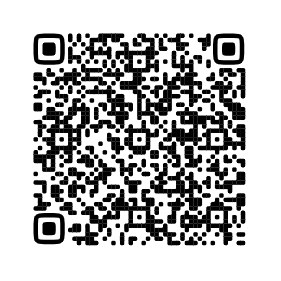 8Наличие туристского снаряжения, оборудования и инвентаря, достаточного для реализации программыВ соответствии со списком минимального количества из расчета на группу в 15 человек (приложение 1)№Наименование тем программыЧасовая нагрузкаЧасовая нагрузкаЧасовая нагрузкаФормы аттестации/ контроль№Наименование тем программыВсегоТеорияПрактикаФормы аттестации/ контроль1Введение в туризм, техника безопасности11Выставка рисунков2Туристское снаряжение211Дидактическая игра3Учимся ориентироваться312Игра с элементами топографии и ориентирования4Туристские обязанности11Игра «Туристские должности в походе»5Техника туризма413Игра-эстафета6Туристский привал11Дидактическая игра7Основы краеведения413Игра «Знатоки родного края»Туристская прогулка по территории лагерявне сетки часоввне сетки часоввне сетки часоввне сетки часов8«День туризма»вне сетки часовобщелагерное мероприятиевне сетки часовобщелагерное мероприятиевне сетки часовобщелагерное мероприятиевне сетки часовобщелагерное мероприятиеВсего часов:16610№Наименование тем программыЧасовая нагрузкаЧасовая нагрузкаЧасовая нагрузкаФормы аттестации/ контроль№Наименование тем программыВсегоТеорияПрактикаФормы аттестации/ контроль1Введение в туризм, техника безопасности11Презентация «Такой разный туризм…!»2Туристское снаряжение211Игра в формате «Брейн-ринг»3Учимся ориентироваться312Соревнования по ориентированию на территории лагеря4Туристские обязанности11Игра «Туристские должности в походе»5Техника туризма413Соревнования по туристской технике6Туристский привал11Туристская прогулка по территории лагеря с организацией привала7Основы краеведения413Игра «Знатоки родного края»Туристская прогулка по территории лагерявне сетки часоввне сетки часоввне сетки часоввне сетки часов8«День туризма»вне сетки часовобщелагерное мероприятиевне сетки часовобщелагерное мероприятиевне сетки часовобщелагерное мероприятиевне сетки часовобщелагерное мероприятиеВсего часов:16610№Наименование тем программыЧасовая нагрузкаЧасовая нагрузкаЧасовая нагрузкаФормы аттестации/ контроль№Наименование тем программыВсегоТеорияПрактикаФормы аттестации/ контроль1Введение в туризм, техника безопасности11Презентация «Туризм – дело командное»2Туристское снаряжение211Создание вопросов викторины и игра по командам3Учимся ориентироваться312Соревнования по ориентированию на территории лагеря4Туристские обязанности11Игра «Туристские должности в походе»5Техника туризма413Соревнования по туристской технике6Туристский привал11Туристская прогулка по территории лагеря с организацией привала7Основы краеведения413Мини-конференция «Защита проекта»Туристская прогулка по территории лагерявне сетки часоввне сетки часоввне сетки часоввне сетки часов8«День туризма»вне сетки часовобщелагерное мероприятиевне сетки часовобщелагерное мероприятиевне сетки часовобщелагерное мероприятиевне сетки часовобщелагерное мероприятиеВсего часов:16610№ п/пВозрастФормат мероприятияРекомендации к проведению16-10 летИграИгра проходит на территории лагеря в формате «кругосветки» и включает в себя «станции»-этапы, на которых дети выполняют практические задания на основе освоенных знаний и умений.Станции: «Рюкзачок», «Компас», «Краевед», «Айболит», «Переправа», «Я должен» (обязанности).Обучающиеся разделяются на несколько команд или участвуют индивидуально и посещают все станции по заранее установленному порядку. Для повышения «пропускной способности «станций можно создать несколько «рабочих мест» на одной станции. За выполнение заданий дети поощряются. Методические материалы:https://clck.ru/34K4Fp Личное снаряжение в походе https://clck.ru/34K4G3 Установка палаткиhttps://clck.ru/34KAga Туристские обязанности.https://clck.ru/34KB5E Ориентирование на местности.https://clck.ru/34K4Gy Виды костровhttps://clck.ru/S4fM7 Основы спортивного туризма211-14 летТуристский слётМероприятие проходит в формате туристского слета на территории организации или за её пределами. Дети разделяются на команды. Команды участвуют в различных этапах, например:«техника туризма», «ориентирование», туристские навыки и быт», «конкурс реммастеров», «конкурс поваров» и т.п. За правильное выполнение заданий участники поощряются (начисляются баллы). По окончанию слета определяются победители и призеры, набравшие наибольшее количество баллов.Дополнительные методические материалы:https://clck.ru/34KAi3 Реммастерhttps://clck.ru/34KAni Разведение костра трением.315-17 леттуристский однодневный походДля похода рекомендуем выбрать интересный объект в доступности лагеря или объект на территории лагеря.Например: гора Аюдаг в окрестностях МДЦ «Артек» https://clck.ru/34JBFv Рекомендованные экскурсионные туристские маршруты на сайте https://clck.ru/34KB7kВ походе осуществляется проверка туристских знаний и умений Электронные ресурсы:Как преодолевать водную преграду https://clck.ru/34KAk6Местность и рельеф https://clck.ru/34KAdcЗаведующий питанием в туристском походеhttps://clck.ru/34K8BT№ п/пНаименованиеКол-во единицПалатки туристские (в зависимости от вместимости)Компл.Сидушка походная  15Коврик туристский15Спальные мешки15Тенты для палаток (верхние и нижние)Компл.Колышки и стойки для палаток Компл. Топор в чехле2Таганок костровый2 шт.Пила двуручная в чехле1Тросик костровый1 шт.Тент хозяйственный1 шт.Клеенка кухонная2 шт.Посуда для приготовления пищи (каны 2, ножи, терка, консервный нож и т. п.)Компл.Рукавицы костровые (брезентовые)Компл.Секундомер электронный2 шт.Компас жидкостный Компл.Аптечка медицинская в упаковкеКомпл.Ремонтный набор в упаковкеКомпл.Лопата саперная в чехле1 шт.Веревка основная (40 м)3 шт.Веревка вспомогательная (40 м)2 шт.Петли прусика (веревка 8 мм)Компл.Система страховочнаяКомпл.Карабин туристскийКомпл.АльпенштокКомпл.Призмы для ориентирования на местностиКомпл.Компостеры для отметки на КПКомпл.Курвиметр 10 шт.Рулетка 15–20 м1 шт.Лента мернаяКомпл.Планшет для глазомерной съемки местности4 шт.Дальномер простейший4 шт.Экран демонстрационный1 шт.Карандаши цветные, чертежныеКомпл.Транспортир Компл.Карты топографические учебныеКомпл.Карты, схемы лагеря и его окрестностейКомпл. Условные знаки спортивных картКомпл.Условные знаки топографических картКомпл.Учебные плакаты «Туристские узлы»Компл.Маршрутные документы (маршрутные листы)Компл.Карты спортивные, планы местности, планы микрорайона школы, карты своей местностиКомпл.Компьютер, принтер, сканер 1 шт.Названия тем7-11 лет12-14 лет15-18 летВведение в туризм, техника безопасностиhttps://clck.ru/34KAYChttps://clck.ru/34KAYChttps://clck.ru/34KAYCТуристское снаряжениеhttps://clck.ru/34K4Fphttps://clck.ru/TMEE5https://clck.ru/34KAbRТуристское снаряжениеhttps://clck.ru/34K4G3https://clck.ru/34KBVChttps://clck.ru/34KAcGТуристское снаряжениеhttps://clck.ru/34KBU8https://clck.ru/34KBXEУчимся ориентироватьсяhttps://clck.ru/34KAe6https://clck.ru/S4fQz https://clck.ru/34KB5EУчимся ориентироватьсяhttps://clck.ru/34KAfxhttps://clck.ru/34KBaDhttps://clck.ru/34KAdcУчимся ориентироватьсяhttps://clck.ru/34KBrzhttps://clck.ru/34KBsHhttps://clck.ru/34KBsVУчимся ориентироватьсяhttps://clck.ru/34KBw9https://clck.ru/34KBwmУчимся ориентироватьсяhttps://clck.ru/34KBxNhttps://clck.ru/34KBxsТуристские обязанностиhttps://clck.ru/34KAgahttps://clck.ru/34KAhZhttps://clck.ru/34KAi3Туристские обязанностиhttps://clck.ru/34KC29Туристские обязанностиhttps://clck.ru/34K8BTТехника туризмаТуристский привалhttps://clck.ru/34KAiehttps://clck.ru/34K4Gyhttps://clck.ru/34KAjjТехника туризмаТуристский привалhttps://clck.ru/34KAizhttps://clck.ru/qGJuhТехника туризмаТуристский привалhttps://clck.ru/34KAjjОсновы краеведенияhttps://clck.ru/34KApFhttps://clck.ru/34KAtqhttps://clck.ru/34KAtqОсновы краеведенияhttps://clck.ru/34KC8Rhttps://clck.ru/34FQw2https://clck.ru/34FQw2Основы краеведенияhttps://clck.ru/34KApZhttps://clck.ru/34KApZhttps://clck.ru/34KApZОсновы краеведенияhttps://clck.ru/0lpe8https://clck.ru/0lpe8https://clck.ru/0lpe8Основы краеведенияhttps://clck.ru/32bySfhttps://clck.ru/32bySfhttps://clck.ru/32bySfТуристская прогулка по территории лагеряhttps://clck.ru/34JBFvhttps://clck.ru/34JBFvhttps://clck.ru/34JBFv